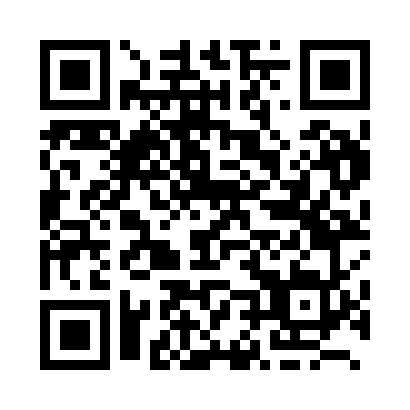 Prayer times for Lusaka, ZambiaMon 1 Apr 2024 - Tue 30 Apr 2024High Latitude Method: NonePrayer Calculation Method: Muslim World LeagueAsar Calculation Method: ShafiPrayer times provided by https://www.salahtimes.comDateDayFajrSunriseDhuhrAsrMaghribIsha1Mon5:016:1212:113:326:097:162Tue5:016:1312:103:326:087:153Wed5:016:1312:103:326:077:144Thu5:016:1312:103:316:067:145Fri5:026:1312:093:316:067:136Sat5:026:1312:093:316:057:127Sun5:026:1312:093:306:047:128Mon5:026:1312:093:306:047:119Tue5:026:1412:083:306:037:1010Wed5:026:1412:083:296:027:1011Thu5:026:1412:083:296:027:0912Fri5:026:1412:083:296:017:0913Sat5:026:1412:073:286:007:0814Sun5:026:1412:073:286:007:0715Mon5:026:1412:073:285:597:0716Tue5:036:1512:073:275:587:0617Wed5:036:1512:063:275:587:0618Thu5:036:1512:063:275:577:0519Fri5:036:1512:063:265:577:0520Sat5:036:1512:063:265:567:0421Sun5:036:1512:063:265:557:0422Mon5:036:1612:053:255:557:0323Tue5:036:1612:053:255:547:0324Wed5:036:1612:053:255:547:0225Thu5:046:1612:053:245:537:0226Fri5:046:1612:053:245:537:0127Sat5:046:1712:043:245:527:0128Sun5:046:1712:043:245:527:0029Mon5:046:1712:043:235:517:0030Tue5:046:1712:043:235:517:00